ГРАФИЧЕСКОЕ ИЗОБРАЖЕНИЕ СХЕМЫ ОДНОМАНДАТНОГО И МНОГОМАНДАТНЫХ ИЗБИРАТЕЛЬНЫХ ОКРУГОВ ДЛЯ ПРОВЕДЕНИЯ ВЫБОРОВ ДЕПУТАТОВ СОВЕТА ДЕПУТАТОВ БИРИКЧУЛЬСКОГО СЕЛЬСОВЕТА  АСКИЗСКОГО РАЙОНА РЕСПУБЛИКИ ХАКАСИЯ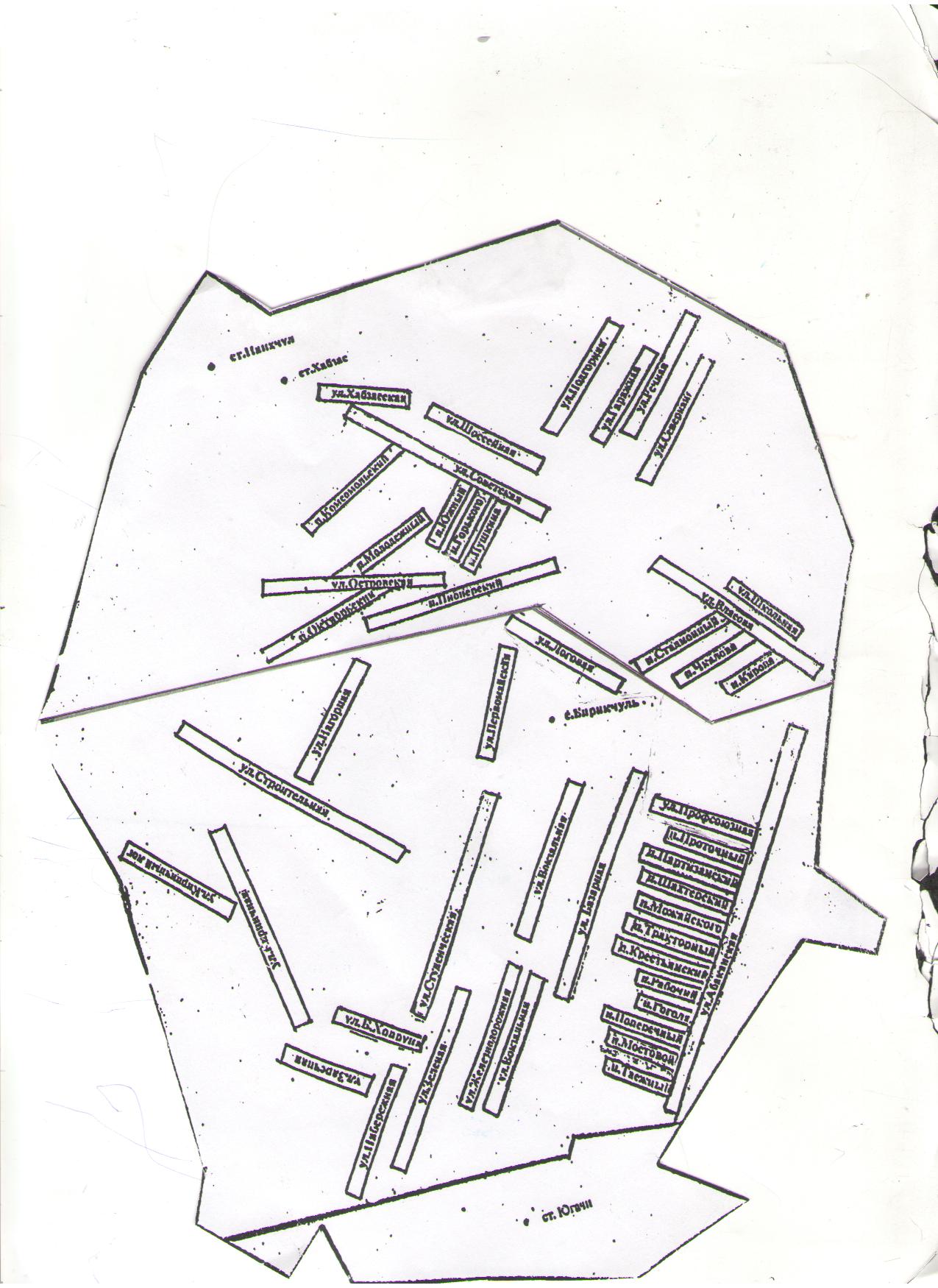 